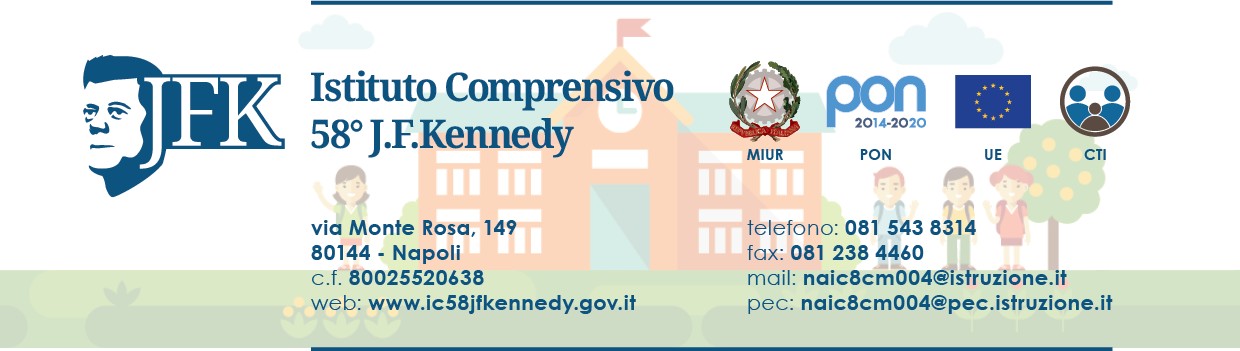    Il Dirigente ScolasticoProf.ssa Patrizia Rateni	(firma autografa sostituita a mezzo stampa                                                                                                        ai sensi dell’ art. 3 comma. 2 del D. lgs. 39/93)Titolo di Assistente alla Comunicazione esperto di autismo p.30Laurea in psicologia triennale p.10Laurea in psicologia specialisticap.20Titolo di esperto delle metodologie ABA o RBT p. 20Laurea in scienza dell’educazione triennalep.10Laurea in scienza dell’educazione specialisticap.20Possesso di altri titoli di studio coerenti con l’incarico, Diploma di Tecnico analista del comportamento, Master in analisi comportamentale applicata (ABA), certificazioni coerenti con l’incaricop.10 per ogni titolo)Esperienze di lavoro nell’ambito delle attività di assistenza alla comunicazione /educatore /psicologo rivolto anche ad alunni con spettro autistico (anche in comorbilità), in scuole, centri convenzionati, associazioni finalizzate allo scopo p. 5 per ogni anno